Férová snídaněV sobotu 13. května 2023 se na Vsetíně konala již podvanácté Férová snídaně. Na Dolním náměstí společně posnídalo na 270 lidí a dali tak společně najevo svůj zájem o životy pěstitelů kávy, kakaa, banánů, květin v dalekých zemích Afriky, Asie a Latinské Ameriky. Férová snídaně se koná vždy na Světový den pro fair trade, druhou květnovou sobotu. K pikniku se samozřejmě připojila i naše škola v čele se zástupci školního parlamentu a náležitě jsme si ji užili. Paní kuchařky nám upekly kakaový perník, který obsahoval fairtradové suroviny, pro naše nejmenší jsme měli připravené omalovánky, pexeso a puzzle. Nemohli jsme opomenout také výstavu obrázků našich žáků. Kdo z dospělých chtěl, mohl si vyluštit kvíz na téma FT.Tato akce byla velmi vydařená.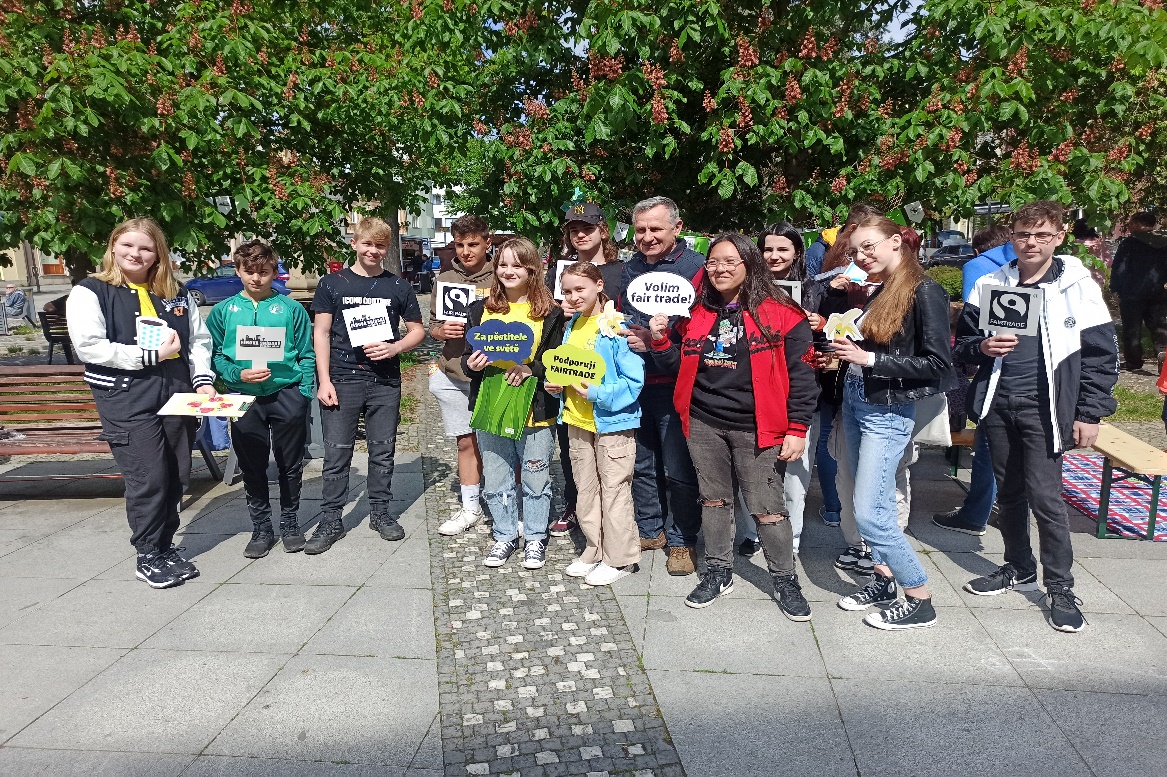 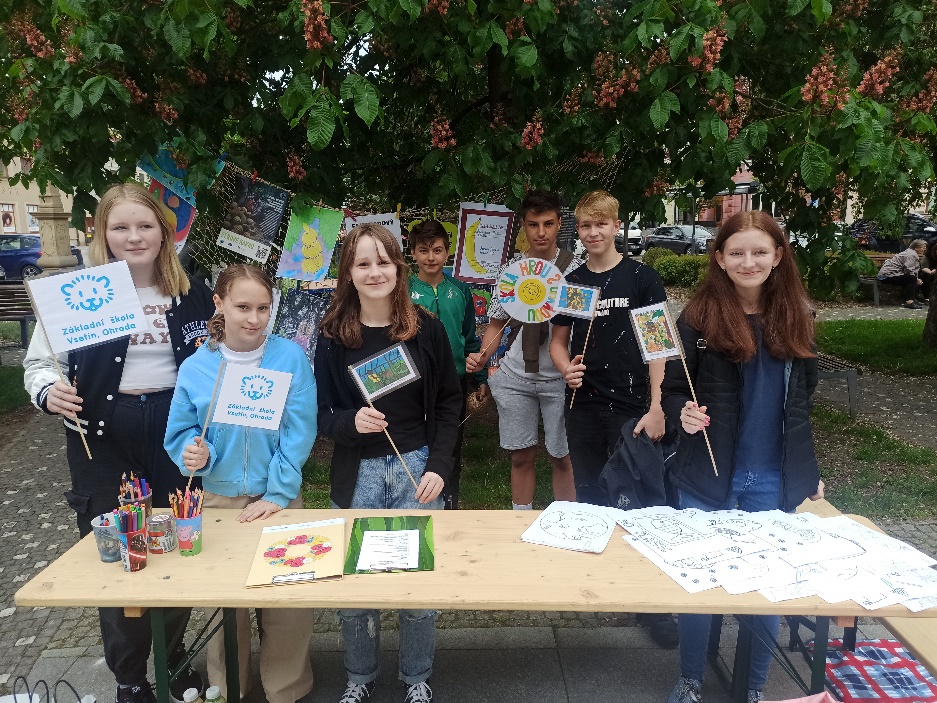 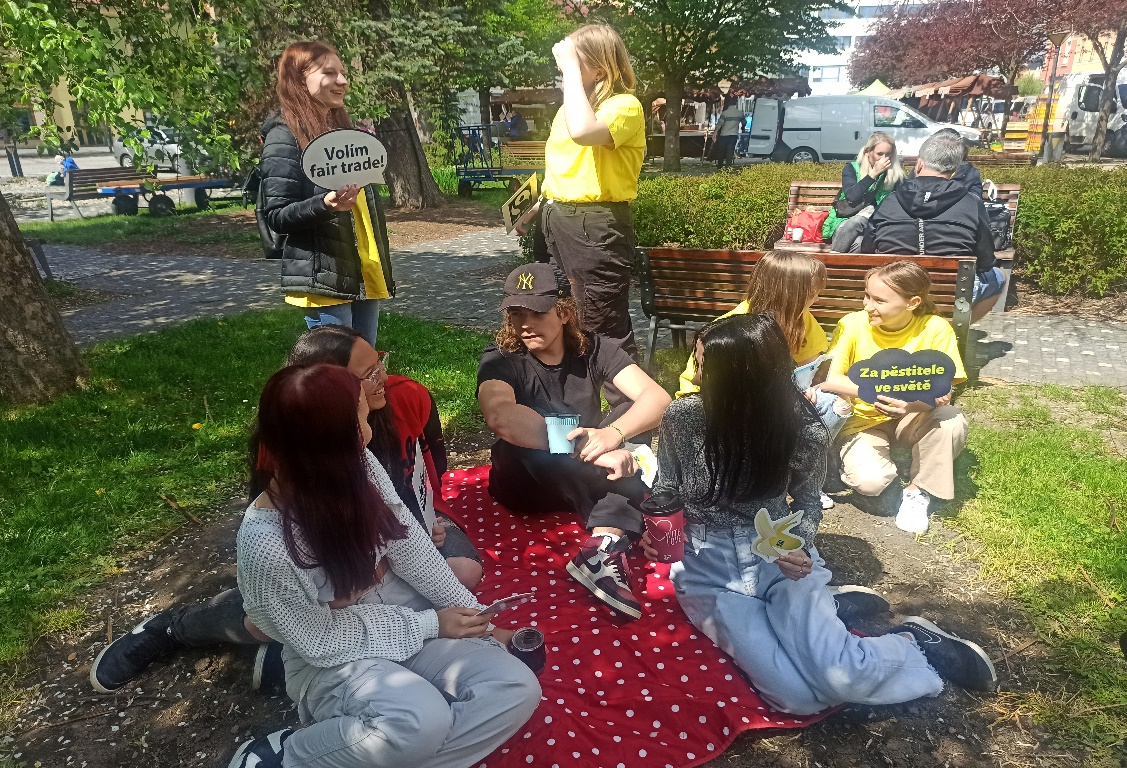 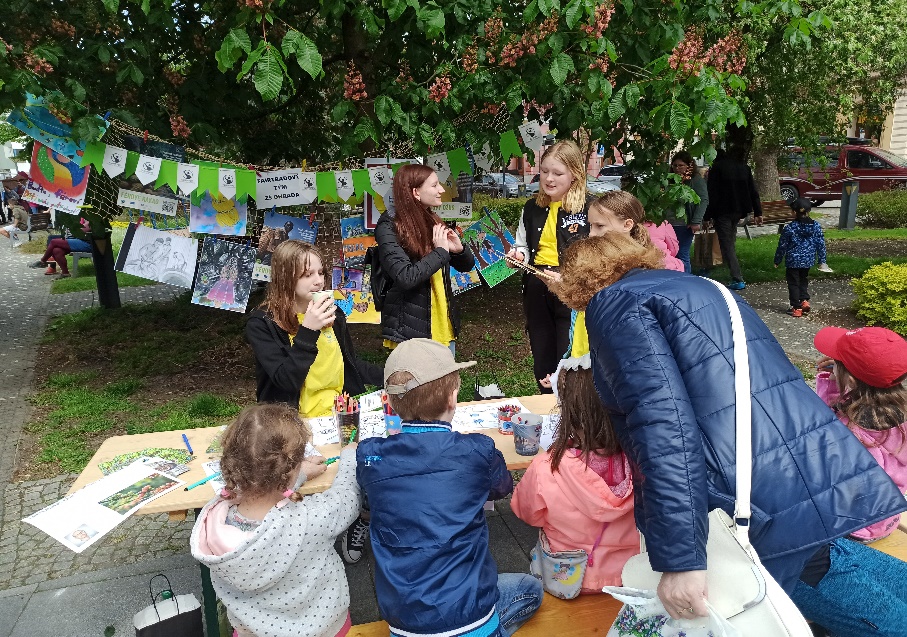 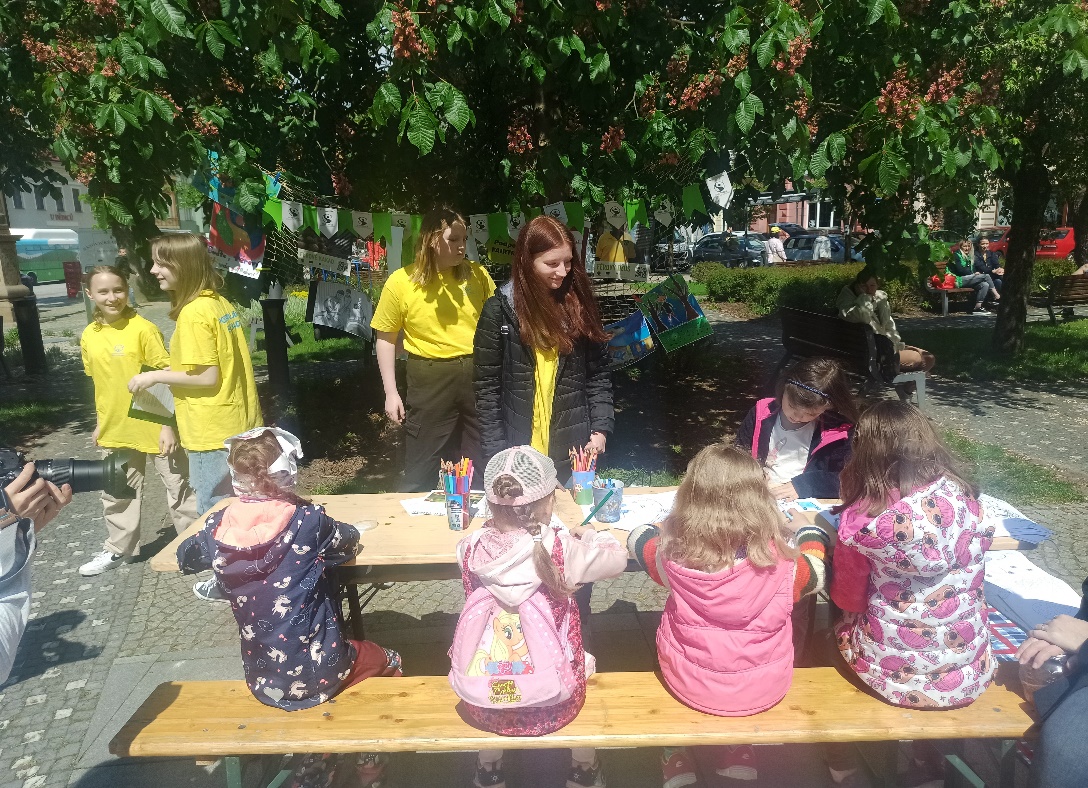 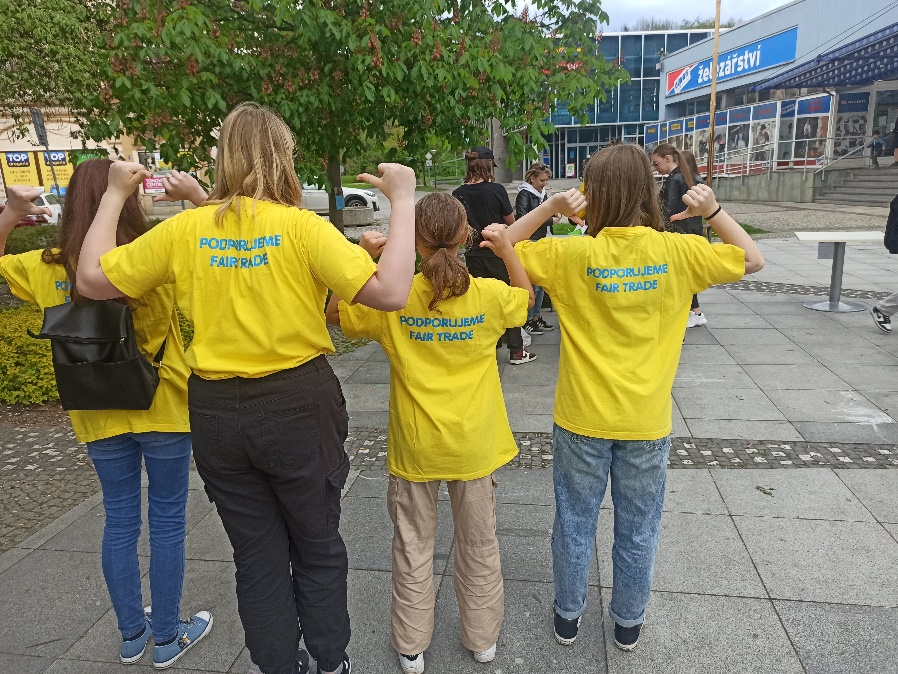 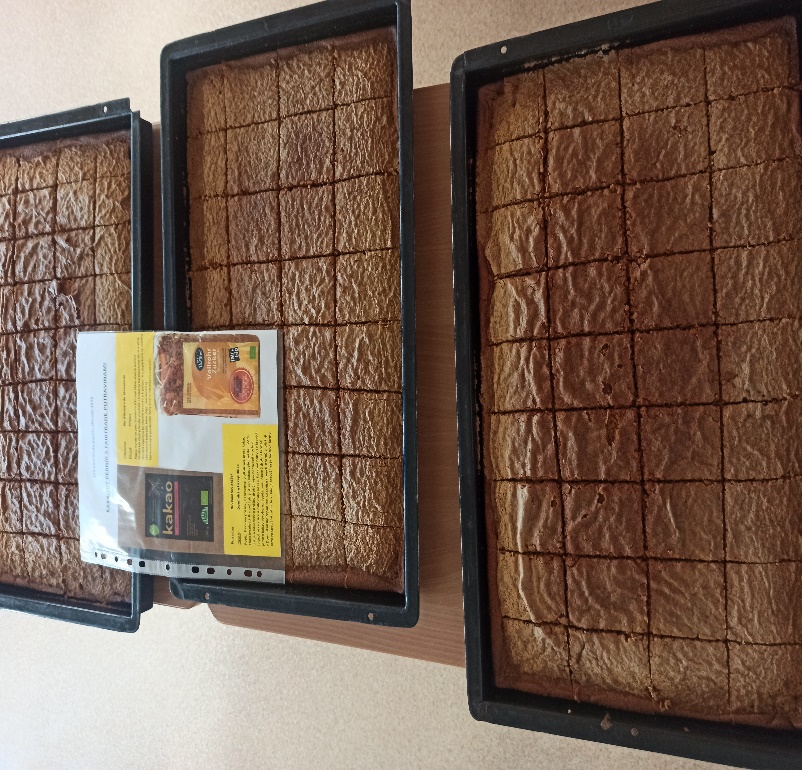 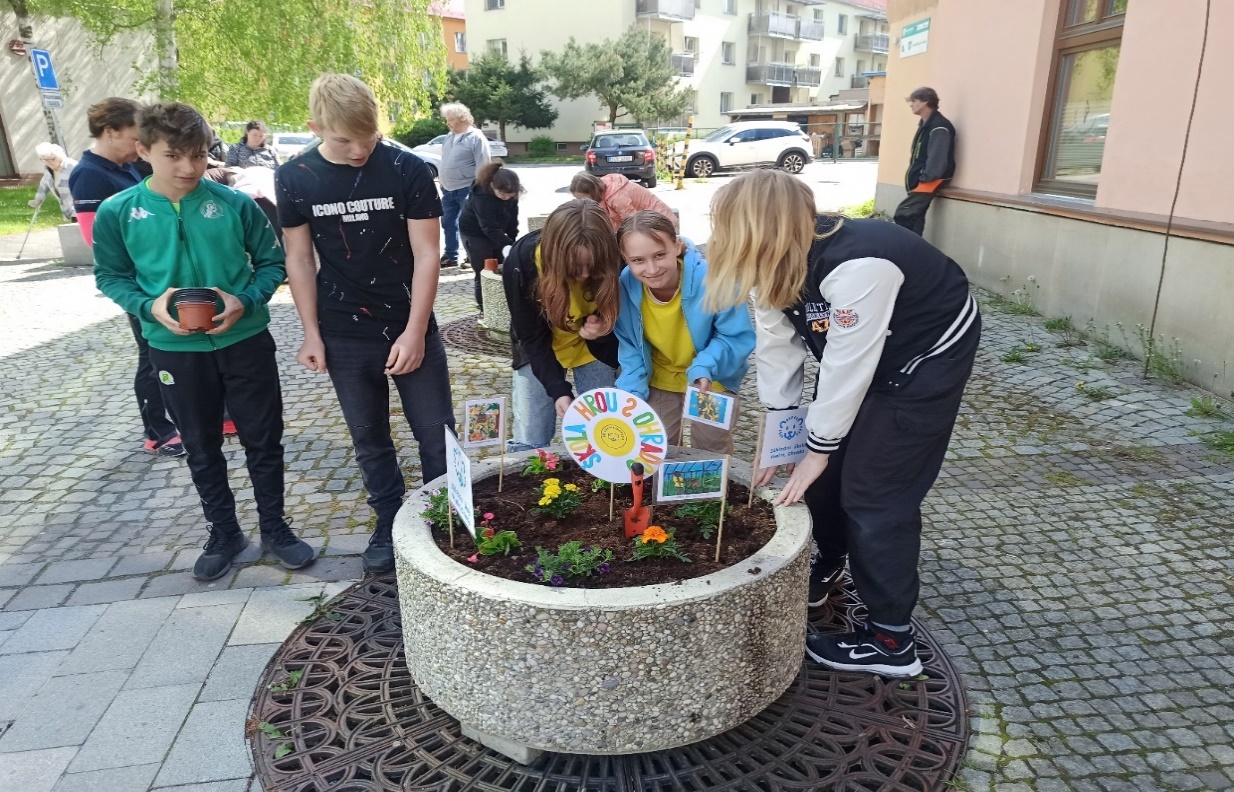 